KEVIN HAS TEAMED UP WITH PROPELLERTO GIVE FANS THE CHANCE TO ENTER TO WIN A TRIP TO HANG WITH HIM AT HIS FINAL KHAZA TOUR DATE IN ATLANTA ON NOVEMBER 5TH, FOR TAKING ACTION FOR CAUSES THAT ARE IMPORTANT TO HIM! IN ADDITION, THERE ARE SOME EPIC ITEMS FROM BOTH KEVIN & DREKA’S CLOSETS UP FOR AUCTION, WITH ALL PROCEEDS GOING TO THE KEVIN & DREKA GATES FOUNDATION!PLUS FANS CAN WIN TICKETS TO SHOWS IN ALL CITIES WITH PASSES TO MEET KEVIN VIRTUALLY!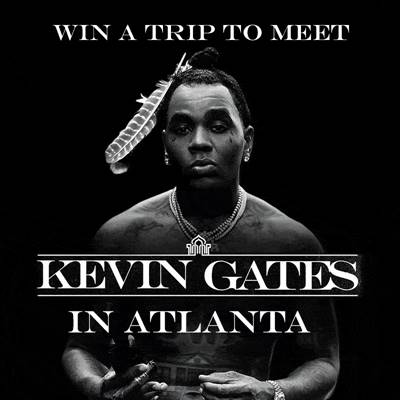 All Kevin’s fans have to do is TAKE ACTION in support of one of the causes that Kevin cares about with:THE NATIONAL RESOURCES DEFENCE COUNCILTHE ANTI-RECIVIDISM COALITIONTO WRITE LOVE ON HER ARMSTHE KEVIN & DREKA GATES FOUNDATIONFans can also enter by bidding on ITEMS FROM BOTH KEVIN & DREKA’S CLOSETSIN JUST OVER 2 WEEKS, THE CAMPAIGN HAS ALREADY GARNERED SOME ADMIRABLE TRACTION,WITH 5,235 PARTICIPATING FANS AND $8K RAISED FOR THE KEVIN & DREKA GATES FOUNDATION!